高齢者生きがいづくり支援事業特別講座『沖縄市の文化財を知ろう』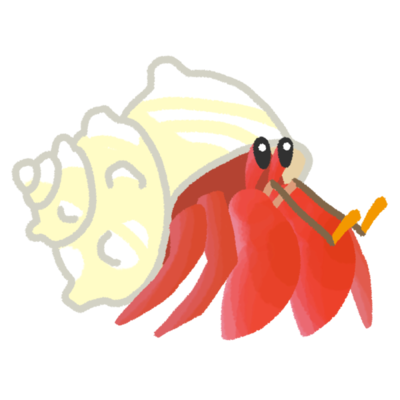 ☆沖縄市には次の39件の文化財があります。(平成28年7月現在)　あなたはどれだけ知っていますか!?市指定文化財(24件)　 有形文化財(5)、民俗文化財(9)、記念物(10)県指定文化財(8件)　  有形文化財(3)、民俗文化財(1)、天然記念物(4)国指定文化財(3件)　  重要無形文化財(1)、天然記念物(2)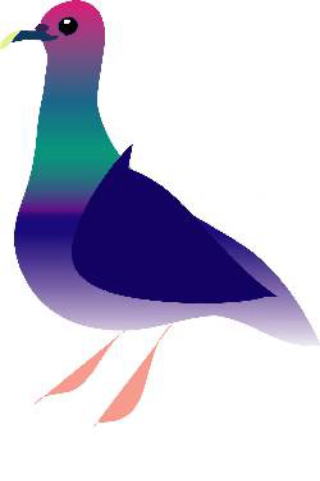 国の登録文化財(4件)　有形文化財(4)過去を知ることは現在を見つめなおす手掛かりになります。新たな学びを始めましょう！！＜申込み・問合せ先＞　　　　　　　　　　　　　　　　　　　　　　　かりゆしシニアクラブ（沖縄市老人クラブ連合会）事務局　　ＴＥＬ　９３８－１２５０　　　FAX　９３８－２５６２　